Ata Nº009/2023         Aos vinte e um dias do mês de março de dois mil e vinte e três, às dezenove horas, reuniu-se em caráter ordinário a Câmara Municipal de Vereadores de Bom Retiro do Sul – RS, com os seguintes vereadores: Antônio Gilberto Portz, Astor Jose Ely, Clóvis Pereira dos Santos, Diogo Antoniolli, Fábio Porto Martins, Jairo Martins Garcias, João Batista Ferreira, João Pedro Pazuch e Silvio Roberto Portz. Havendo quórum o Senhor Presidente invocando a proteção de Deus declarou aberta a sessão e convidou a todos os presentes a rezar o Pai Nosso. A seguir solicitou ao secretário da mesa que fizesse a leitura da ata de número zero oito barra dois mil e vinte e três, a qual após colocada em discussão e votação, foi aprovada por unanimidade de votos. Em seguida, solicitou a leitura das matérias que deram entrada na Casa: duas indicações do vereador Clóvis Pereira dos Santos, uma indicação do vereador João Pedro Pazuch e o Projeto de lei do Poder Legislativo de número zero quatro barra dois mil e vinte e três de autoria do presidente Joao Batista Ferreira. Aberto o espaço para o grande expediente, utilizaram a palavra o vereador João Pedro Pazuch e o presidente Joao Batista Ferreira. Aberto o espaço de lideranças não houve oradores. Aberta a ordem do dia, as indicações foram colocadas em votação e aprovadas por unanimidade de votos. O projeto de Resolução do Legislativo de número zero um, que estava nas comissões, foi colocado em votação e aprovado por unanimidade de votos. O projeto de Lei do Legislativo de numero zero quatro permaneceu nas comissões. Encerrada a Ordem do Dia, aberto o espaço das explicações pessoais usaram a tribuna os vereadores João Pedro Pazuch, Clóvis Pereira dos Santos e Jairo Martins Garcias. Após o Senhor Presidente convocou o Senhor Vice Presidente para assumir seu lugar na Mesa Diretora e assim fez uso da tribuna da Casa. Nada mais havendo a tratar, o vice presidente declarou encerrada a presente sessão e convidou a todos os presentes para a próxima sessão ordinária, que será itinerante e será realizada no dia vinte e oito de março de dois mil e vinte e três na Comunidade de Faxinal do Silva Jorge. Plenário Herbert Brackmann, 21 de março de 2023.         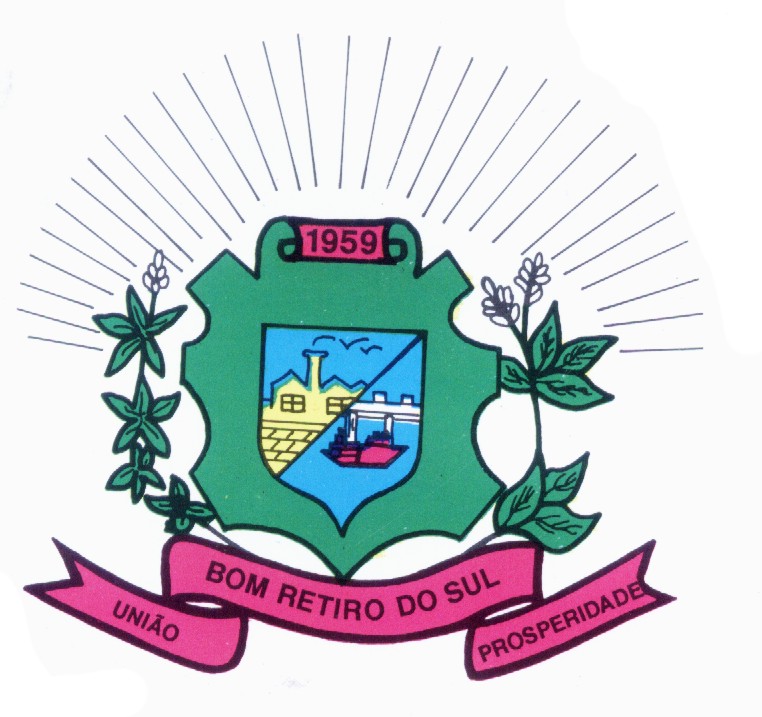                                                         JOÃO BATISTA FERREIRA                                       JOÃO PEDRO PAZUCHPresidente                                                                1º Secretário                                           ANTONIO GILBERTO PORTZ                                   CLÓVIS PEREIRA DOS SANTOS                                                       Vice Presidente                                                           2º Secretário JAIRO MARTINS GARCIAS                                        ASTOR JOSE ELYVereador                                                                VereadorSILVIO ROBERTO PORTZ                                     DIOGO ANTONIOLLIVereador                                                                 Vereador        FÁBIO PORTO MARTINS                                     Vereador                                                             